6. RAZRED – POUK NA DALJAVO PRI GLASBENI UMETNOSTI (9. teden: 11. 5. do 15. 5. 2020)Dragi učenci, tokrat sem za vas pripravila križanko, s katero boste deloma ponovili že obravnavano snov, deloma pa boste spoznali tudi nekaj novih pojmov, ki jih morate poznati. Križanko lahko natisnete (če imate možnost) in jo rešeno prilepite v zvezek za glasbeno umetnost, lahko pa v vaše zvezke zgolj zapišete odgovore na posamezno vprašanje.Če boste imeli pri reševanju težave, si lahko pomagate z zapiski v vaših zvezkih in učbenikom za glasbeno umetnost, lahko pa svoje odgovore poiščete na spletu. Saj veste, »gospod Google« veliko ve 😉.Rešenih križank mi NI potrebno pošiljati po elektronski pošti.Lepo vas pozdravljam,vaša učiteljica Jasmina Žagar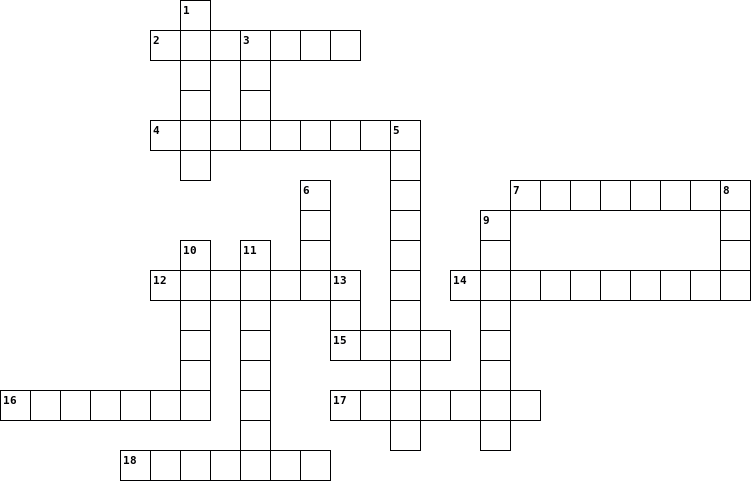 